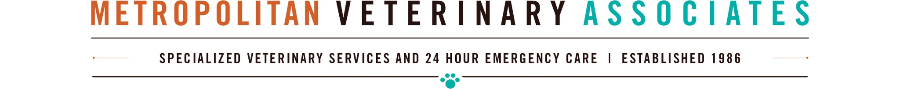 Canine Initial Behavior Consultation History Form for FostersPlease return the completed questionnaire as a Word document or PDF.NOTE: For animals that belong to a shelter/rescue, a representative that has the legal authority to make decisions for the animal must be present for the appointment or give prior approval.General InformationBasic Animal InformationMedical HistoryCurrent Behavior ProblemsFoster Household OccupantsTraining and ObedienceDaily ActivitiesAggression (if applicable)Interaction with Unfamiliar People and AnimalsOther BehaviorsFuture ConsiderationsThank you for completing the history form for your consultation!We look forward to working with you.Foster(s) first and last name(s)Rescue/Shelter nameDate of appointmentEmail address(es)Foster:Rescue/shelter: Who referred you?Dog’s nameAge (indicate months or years)BreedSex☐ Male     ☐ FemaleSpay or neutered?☐ Yes     ☐ NoWeight (indicate pounds or kilograms)Age and/or date when acquiredSource☐ Owner surrender     ☐ Stray     ☐ Return-to-rescue/shelter☐ Unknown     ☐ Other: History prior to acquisition, if knownDog’s behavior as a puppy, if knownWhat is the dog’s response to changes in the environment or subtle, sudden noises?Does the dog have any difficulty settling within the home?Primary care veterinarian informationClinic name: __________________________________Veterinarian’s name: ___________________________Clinic name: __________________________________Veterinarian’s name: ___________________________Date of last veterinary visit:Has the dog had baseline blood work (CBC, chemistry) performed within the past year?☐ Yes     ☐ NoDate of last blood work:☐ Yes     ☐ NoDate of last blood work:Please list the dog’s current medications, supplements, or other treatments belowPlease list the dog’s current medications, supplements, or other treatments belowPlease list the dog’s current medications, supplements, or other treatments belowName of heartworm preventativeName of flea/tick preventativeNameDose (in mg)Frequency (e.g. once daily, as needed)Has the dog previously been prescribed medications, supplements, or pheromones for his/her behavior that are not listed above?☐ Yes     ☐ NoIf yes, please list the name, date started, date discontinued, dose, and effects: ☐ Yes     ☐ NoIf yes, please list the name, date started, date discontinued, dose, and effects: Any medical conditions?☐ Yes     ☐ NoExplain: ☐ Yes     ☐ NoExplain: Any current or history of pain (limping, difficulty getting up or lying down, resistance using stairs, slowing down on walks)?☐ Yes     ☐ NoExplain: ☐ Yes     ☐ NoExplain: Have you noticed the dog exhibiting any of the following recently?☐ Itching     ☐ Vomiting     ☐ Diarrhea☐ Other:☐ Itching     ☐ Vomiting     ☐ Diarrhea☐ Other:Does the dog have or ever had seizures?☐ Yes     ☐ No☐ Yes     ☐ NoCurrent dietBrand:Amount and frequency:Brand:Amount and frequency:Describe the dog’s appetite☐ Excessive     ☐ Good/Average     ☐ Poor Explain:☐ Excessive     ☐ Good/Average     ☐ Poor Explain:Does the dog have any confirmed or suspected food allergies or sensitivities?Note: We will offer treats during the appointment based on this answer.☐ Yes     ☐ NoExplain: ☐ Yes     ☐ NoExplain: Describe the main behavioral concerns for the dog. Provide details surrounding the problem (e.g. location, people or animals involved, frequency, etc.)?If aggression is involved, more information will be collected below.How old was the dog when it started?NameAge & Relationship to youOccupationOccupationRelationship with patient (e.g. follows around, trains, no interaction, etc.)(you)Have you fostered dogs before?☐ Yes     ☐ NoIf yes, have they had behavior problems?☐ Yes     ☐ No☐ Yes     ☐ NoIf yes, have they had behavior problems?☐ Yes     ☐ No☐ Yes     ☐ NoIf yes, have they had behavior problems?☐ Yes     ☐ No☐ Yes     ☐ NoIf yes, have they had behavior problems?☐ Yes     ☐ NoHousehold Pets (aside from dog presenting for evaluation)Household Pets (aside from dog presenting for evaluation)Household Pets (aside from dog presenting for evaluation)Household Pets (aside from dog presenting for evaluation)Household Pets (aside from dog presenting for evaluation)NameSpeciesSpeciesAge, Breed, Sex, Neuter statusInteractions with patientWhat type of area do you live in?☐ Suburban     ☐ Urban     ☐ Rural     ☐ Village☐ Other: ☐ Suburban     ☐ Urban     ☐ Rural     ☐ Village☐ Other: ☐ Suburban     ☐ Urban     ☐ Rural     ☐ Village☐ Other: ☐ Suburban     ☐ Urban     ☐ Rural     ☐ Village☐ Other: What type of home do you reside in?☐ Apartment/Condo     ☐ Townhouse     ☐ Single family house☐ Other:☐ Apartment/Condo     ☐ Townhouse     ☐ Single family house☐ Other:☐ Apartment/Condo     ☐ Townhouse     ☐ Single family house☐ Other:☐ Apartment/Condo     ☐ Townhouse     ☐ Single family house☐ Other:Do you have a yard?☐ Yes     ☐ No☐ Yes     ☐ No☐ Yes     ☐ No☐ Yes     ☐ NoDo you have a fence?☐ Yes     ☐ NoIf yes, what type (e.g., picket, chain link, electric, etc.)?:☐ Yes     ☐ NoIf yes, what type (e.g., picket, chain link, electric, etc.)?:☐ Yes     ☐ NoIf yes, what type (e.g., picket, chain link, electric, etc.)?:☐ Yes     ☐ NoIf yes, what type (e.g., picket, chain link, electric, etc.)?:Has this dog ever attended group training classes?☐ Yes     ☐ NoCompanies/Trainers: Age of pet: Have you ever hired a private trainer for this dog?☐ Yes     ☐ NoCompanies/Trainers: Age of pet:What cues does this dog perform regularly and reliably?☐ Sit     ☐ Down     ☐ Stay     ☐ Come☐ Look     ☐ Touch     ☐ Place☐ Other:How do you correct the dog when he/she misbehaves?What types of training aides have you used (e.g. prong collars, electric collars, penny can, head halter, front-clip harness)?Currently:Previously:Is the dog walked daily?☐ Yes     ☐ NoIf yes:How often and for how long?What other type of exercise does the dog receive?☐ Fetch     ☐ Run     ☐ Agility☐ Other:Is the dog playful?What kinds of toys does he/she like?☐ Yes     ☐ NoExplain: Where does the dog spend the most time?When you are home:When home alone:Sleeping at night:Does your dog show signs of stress while you are gone and if so, which ones?☐ No     ☐ Urination     ☐ Defecation     ☐ Hypersalivation☐ Destructive behavior     ☐ Vocalization☐ Other:If you marked yes to any of the above:On average, how long is your pet home alone?How do you prepare to leave your dog home alone?What does your dog do as you prepare to leave?Does the dog engage in destructive behavior or eliminate inside when you are home?☐ Yes     ☐ NoExplain: Is the dog ever confined?☐ Yes     ☐ NoIf yes:During what situations?With which method (e.g., crate, baby gate, behind a door)?What is their response?If crated:Location of the crate:How you get your dog inside:What your dog has access to inside:If your dog chooses to spend time inside of it:Have there been any changes in your household routine since acquiring the dog? (e.g. new job, new work schedule, new baby, etc.)?☐ Yes     ☐ NoExplain: Describe specific incidents of aggression including the dog’s age, people/animals involved, and location.Please provide a description of your dog’s body language (e.g., growling, barking, lunging, biting, etc.).How do you typically respond to these incidents? What is the dog’s reaction to your response?How frequently does this type of incident occur?☐ Multiple times per day      ☐ Daily   ☐ Several times per week    ☐ Weekly☐ Monthly     ☐ A few times per yearWhat has been done to address the problem so far?The problem is getting:☐ Better     ☐ Worse     ☐ No change 
Has the dog made contact with an individual during the aggression?☐ Yes         ☐ NoIf yes, what type of injury?☐ Scratch     ☐ Bruise     ☐ Puncture(s)     ☐ TearHow many times has the dog bitten a person or dog/other animal?Person:Animal:If the dog has a bite history, how many times did a bite break skin?Person:Animal:If the dog has a bite history, was any incident reported to Animal Control or other authorities? ☐ Yes                   ☐ NoIf yes, to whom?Is there any legal action pending because of this dog?☐ Yes                   ☐ NoIf yes, which incident(s)?If not already described, please explain the bite incidents.What is the dog’s response to the following types of visitors?Frequent:New:What is your current guest protocol (if applicable)?Does the  dog react to stimuli (e.g., unfamiliar dogs, strangers, etc.) on walks and if so, what is their reaction?What is the dog’s response to unfamiliar dogs off leash (e.g. dog park, daycare)?Does the dog lick their lips or yawn more often that you would expect?☐ Yes     ☐ NoDoes the dog lick or chew his/her body more than you would expect?☐ Yes     ☐ NoExplain: Does the dog lick other objects or people more than you would expect?☐ Yes     ☐ NoExplain: Does the dog display any reaction to noises such as thunderstorms, fireworks, or other loud noises?☐ Yes     ☐ NoExplain: Does the dog ever chase his/her tail, go after lights/shadows, or snap at the air when nothing is present?☐ Yes     ☐ NoExplain: Describe the dog’s behavior at the veterinary clinic.Describe any other behaviors you find concerning that you have not yet mentioned.Please tell us about your favorite qualities and interactions that you have with the dog!What are your goals for treatment?Does this dog have any potential adopters?What restrictions will be set for a future adopter?Any other information you want to mention regarding future adoption.